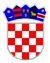 	REPUBLIKA HRVATSKAVUKOVARSKO-SRIJEMSKA ŽUPANIJAOPĆINA NEGOSLAVCIOpćinsko vijećeKLASA: 400-09/20-02/03URBROJ: 2196/06-02-20-01Negoslavci, 28.12.2020. godine	Na temelju članka 48 i 49 Zakona o predškolskom odgoju i obrazovanju („Narodne novine“ broj 10/97, 107/07, 94/13 i 98/19), u svezi sa člankom 143. Zakona o odgoju i obrazovanju u osnovnoj i srednjoj školi („Narodne novine“ broj 87/08, 86/09, 92/10, 105/10, 90/11, 5/12, 16/12, 86/12, 126/12, 94/13, 152/14, 07/17, 68/18, 98/19 i 64/20) i na temelju članka 19., točke 2. Statuta Općine Negoslavci („Službeni vjesnik“ VSŽ broj 04/20), Općinsko vijeće Općine Negoslavci na svojoj redovnoj sjednici održanoj dana 28.12.2020. godine donosiProgram javnih potreba u obrazovanju Općine Negoslavci za 2021. godinuI	Za ostvarenje Programa javnih potreba u obrazovanju općine Negoslavci za 2021. godinu planira se:Predškolsko obrazovanjeTroškovi redovnog poslovanja predškole 			            95.000,00 knObuća za predškolce 							  4.000,00 knTroškovi sufinanciranje prehrane predškole				15.000,00 knSrednjoškolsko obrazovanjeSufinanciranje javnog prijevoza srednjoškolskih učenika		35.000,00 knOsnovno školstvoTekuće donacije OŠ (uključivo nacionalne manjine)           	            20.000,00 knObuća za školarce							16.000,00 kn Sufinanciranje ekskurzije učenicima					16.000,00 knRadne bilježnice za učenike						20.000,00 knŠkola plivanja 							              6.000,00 knUKUPNO:								          227.000,00knIIProvedbene odluke u cilju realizacije ovoga programa donijeti će Općinski načelnik.III	Ovaj Program stupa na snagu dan nakon dana objave u Službenom glasniku Općine Negoslavci i stupa na snagu dan nakon dana donošenja, a primjenjuje se od 01.01.2021. godine.Predsjednik Općinskog vijećaMiodrag Mišanović